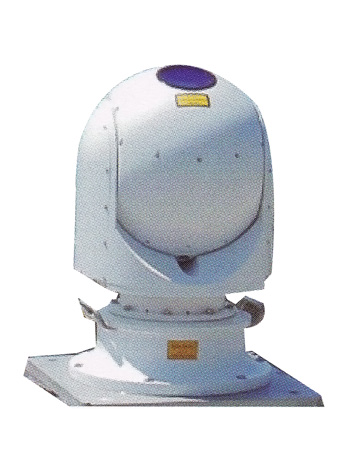 FC-Ⅲ型三维扫描激光测风雷达该激光测风雷达是采用光学方法，对测量空域的大气风场进行非接触式实时三维测量，具有响应快、精度高、空间分辨率高、体积小、结构紧凑等特点，在民用风力发电站、气象预报、环境监测等方面具有广泛的应用前景，是一种新型、高效的气象条件测量系统。 主要技术指标：工作波长：1550nm测量距离：50～5000m（水平）、50～3000m（高度，受天气影响可能有所变化）测风范围：0～60m/s风向范围：0～360度风速误差：≤0.1m/s（径向）；≤0.2m/s（风廓线）（均匀风场情况下10min平均）距离分辨率：30m/50m/100m数据刷新率：3s～10min可设置数据产品：风廓线（风速风向、垂直气流）；风场扫描（DBS/PPI/RHI/CAPPI风场分布图，跑到纵风、侧风及切变）；原始数据（径向风速、频谱数  据、回波信噪比、回波谱强度）；以及风切变等二次数据产品等扫描方式：DBS、PPI、RHI、CAPPI、下滑道扫描速度：≥40度/秒扫描范围：水平方向：N×360；俯仰方向：-20度~200度扫描指向精度：0.1度 体积：≤φ420×600mm3重量：≤70kg 电源及功耗：220V AC, ≤250W工作温度：-40～60度相对湿度：0—100%通信方式：LAN工作海拔高度：4500m防护等级：IP65激光辐射：GJ  B-3A，1M IEC/EN 60825-1（人眼安全）